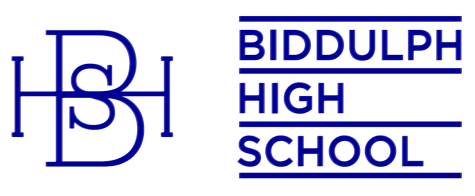                                                                                                         TEACHING POST APPLICATION FORMCONFIDENTIALPlease complete this form in black or blue ink and return to the address above together with your letter of application.  All sections must be completed in full.  A CV may be submitted as supplementary information but should not be used as a substitute to any part of the form.  Late applications may not be considered.1.	PERSONAL DETAILS2.	PRESENT OR MOST RECENT TEACHING POST3.	FULL CHRONOLOGICAL HISTORY Please provide a full history in date order, most recent first, since leaving secondary education, including periods of any post-secondary education/training, and part-time and voluntary work as well as full-time employment. Give start and end dates, explanations for periods not in employment or education/training, and reasons for leaving employment.  Please enclose a continuation sheet if necessary4.	 SECONDARY EDUCATION & QUALIFICATIONS (e.g. GCSE, A-Level)5.	FURTHER OR HIGHER EDUCATION	Any recognised qualifications or courses attended which are relevant to the job application6.	OTHER CONTINUING PROFESSIONAL DEVELOPMENT7.	HEALTH RECORD8.	Please attach a separate letter of application – of no more than 2 sides of A4 to support your application.  Details of the specific topic to be addressed will be found in the recruitment literature.9.	REHABILITATION OF OFFENDERS ACT 1974Because of the nature of the work for which you are applying, this post is exempt from the provisions of Section 4 (ii) of the Rehabilitation of Offenders Act 1974, by virtue of the Rehabilitation of Offenders Act 1974 (exceptions) Order 1975 and you are therefore not entitled to withhold any information about convictions.  All criminal convictions, cautions and bind overs must be declared regardless of when they occurred.  This information will be treated in confidence.Do you have a prosecution pending or have you ever been convicted at a court or cautioned by the Police for any offence?Are you on List 99, disqualified from working with children or subject to sanctions imposed by a regulatory body, e.g. General Teaching Council (GTC)?If you have answered yes to either of the above questions, please provide brief details and give date(s) of conviction/caution/sanction(s):The Academy aims to promote equality of opportunity for all with the right mix of talent, skills, and potential.  We welcome applications from diverse candidates, cautions and bind-overs will be taken into account for recruitment purposes only when relevant.11.      CRIMINAL RECORDS BUREAUIn the event of a successful application an Enhanced Disclosure will be sought from the Criminal Records Bureau.12.	NAMES, ADDRESSES AND TELEPHONE/FAX NUMBERS OF 2 PROFESSIONAL REFEREESPlease include your current or last employer or if not applicable at least one person able to provide a professional reference.  A friend or relative is not suitable.If you are shortlisted, the Academy will take up references before an offer of employment.13.	NOTES	a)	When completed, this form should be returned in accordance with the instruction in the advertisement for the job or in the applicant’s information pack.	b)	Canvassing, direct or indirect of an employee or governor will disqualify the application.	c)	Candidates recommended for appointment will be required to complete a pre-employment medical questionnaire and may be required to undergo a medical examination.14.	DECLARATIONI declare that all the information I have provided is true, that I have not canvassed a member/officer of The Academy, directly or indirectly, in connection with this application, and further that I will not do so.  I understand that such canvassing will disqualify me as a candidate.  I further understand that failure to disclose any relationship with a member/officer of The Academy or providing information which is untrue or omitting information relevant to the application, will also disqualify me and that if such failure/untrue information is discovered after appointment I may be liable to dismissal without notice.  I agree that the information I give you in connection with this application for employment may be stored and processed for the purpose of personnel management.	Signed: 							___     Date:   					Position applied for:Position applied for:Position applied for:Full-timeTerm-timeTerm-timePart-timeMrMrMrsMrsMissMissMissMissMissMsDrOtherOtherSurname:First names:Previous Surname (if applicable)Address for Correspondence:Address for Correspondence:Address for Correspondence:Postcode:Postcode:Postcode:Postcode:Postcode:Postcode:Postcode:Postcode:Postcode:Postcode:Postcode:Postcode:Postcode:Postcode:Postcode:Postcode:Resident since:Date:Date:Date:Date:Date:Date:Date:Date:Date:Date:Date:Date:Date:Date:Date:Date:Email address:Home/mobile telephone numbers (inc code):Home/mobile telephone numbers (inc code):Home:Home:Home:Home:Home:::::::::::Date of birth (for list 99 purposes only):Date of birth (for list 99 purposes only):Date:Date:Date:Month:Month:Month:Month:Month:Month:Month:Year:Year:Year:Year:Year:National Insurance No:National Insurance No:Date recognised as a teacher by DfE (formally DfES and DCSF):Date recognised as a teacher by DfE (formally DfES and DCSF):Date:Date:Date:Date:Date:DfE Number:DfE Number:DfE Number:DfE Number:DfE Number:DfE Number:DfE Number:DfE Number:DfE Number:DfE Number:Full driving licence:Full driving licence:Full driving licence:YESYESYESYESYESYESNONONONONOAre there any restrictions to your residence in the  which might affect your right to take up employment?Are there any restrictions to your residence in the  which might affect your right to take up employment?Are there any restrictions to your residence in the  which might affect your right to take up employment?Are there any restrictions to your residence in the  which might affect your right to take up employment?Are there any restrictions to your residence in the  which might affect your right to take up employment?Are there any restrictions to your residence in the  which might affect your right to take up employment?YESYESYESYESYESYESNONONONONONOWhere did you hear about this vacancy?Where did you hear about this vacancy?Where did you hear about this vacancy?Date of gaining Qualified Teacher Status:DfES reference number:Name of employer:If you qualified after 7th May 1999have you completed your induction year?If you qualified after 7th May 1999have you completed your induction year?YESYESNONODATEDATEDATESkills tests passed?  (trainees only)  (Please tick)Skills tests passed?  (trainees only)  (Please tick)NumeracyNumeracyLiteracyLiteracyLiteracyLiteracyLiteracyICTIf not yet passed, when do you expect to complete them?Name and address of current School/College/ Company:Name and address of current School/College/ Company:Name and address of current School/College/ Company:Name and address of current School/College/ Company:Telephone number (including code):Email address:Number on roll (or employees):Date of appointment:Post Title:Grade/Scale: (please specify salary point)Allowances(please specify)Allowances(please specify)Allowances(please specify)Allowances(please specify)Allowances(please specify)Upper pay spine: (if applicable)What datedid you pass 
the threshold?What date didyou progress to:What date didyou progress to:What date didyou progress to:What date didyou progress to:What date didyou progress to:UPS 2: DateUPS 2: DateUPS 2: DateUpper pay spine: (if applicable)What datedid you pass 
the threshold?What date didyou progress to:What date didyou progress to:What date didyou progress to:What date didyou progress to:What date didyou progress to:UPS 3: DateUPS 3: DateUPS 3: DateCurrently employed:YESYESYESYESNONONONONOIf no, provide end date and reason for leaving:If no, provide end date and reason for leaving:If no, provide end date and reason for leaving:Description of post held including any secondary and other responsibilities:Description of post held including any secondary and other responsibilities:Description of post held including any secondary and other responsibilities:Description of post held including any secondary and other responsibilities:Description of post held including any secondary and other responsibilities:Description of post held including any secondary and other responsibilities:Description of post held including any secondary and other responsibilities:Description of post held including any secondary and other responsibilities:Description of post held including any secondary and other responsibilities:Description of post held including any secondary and other responsibilities:Description of post held including any secondary and other responsibilities:Description of post held including any secondary and other responsibilities:Description of post held including any secondary and other responsibilities:Job TitleName and address of all previousDatesDatesDatesDatesReason or Positionemployers, and details of the postFromFromToToforleaving MonthYearMonthYear3.13.23.33.43.53.6Name of School/CollegeFromToQualifications GainedName of FE College or University 
or Awarding BodyDatesFrom		ToFull or 
Part-timeQualifications ObtainedPlease list in chronological order, most recent first, any relevant courses or training you have attended in the last five years indicating the date of attendance.  (Please continue on a separate sheet if necessary).If applying for a Headship, please include details regarding NPQH.Please list in chronological order, most recent first, any relevant courses or training you have attended in the last five years indicating the date of attendance.  (Please continue on a separate sheet if necessary).If applying for a Headship, please include details regarding NPQH.Please list in chronological order, most recent first, any relevant courses or training you have attended in the last five years indicating the date of attendance.  (Please continue on a separate sheet if necessary).If applying for a Headship, please include details regarding NPQH.Please list in chronological order, most recent first, any relevant courses or training you have attended in the last five years indicating the date of attendance.  (Please continue on a separate sheet if necessary).If applying for a Headship, please include details regarding NPQH.Title of Course:Organising Body:Awards (if any):Date of Attendance:Are you registered disabled? (for the purpose ofconsidering reasonable adjustments)Are you registered disabled? (for the purpose ofconsidering reasonable adjustments)Are you registered disabled? (for the purpose ofconsidering reasonable adjustments)Are you registered disabled? (for the purpose ofconsidering reasonable adjustments)YESNO(N.B. The Disability Discrimination Act defines a person as having a disability if he/she “has a physical or mental impairment which has a substantial and long-term adverse effect on his or her ability to carry out normal day-to-day activities”).(N.B. The Disability Discrimination Act defines a person as having a disability if he/she “has a physical or mental impairment which has a substantial and long-term adverse effect on his or her ability to carry out normal day-to-day activities”).(N.B. The Disability Discrimination Act defines a person as having a disability if he/she “has a physical or mental impairment which has a substantial and long-term adverse effect on his or her ability to carry out normal day-to-day activities”).(N.B. The Disability Discrimination Act defines a person as having a disability if he/she “has a physical or mental impairment which has a substantial and long-term adverse effect on his or her ability to carry out normal day-to-day activities”).(N.B. The Disability Discrimination Act defines a person as having a disability if he/she “has a physical or mental impairment which has a substantial and long-term adverse effect on his or her ability to carry out normal day-to-day activities”).(N.B. The Disability Discrimination Act defines a person as having a disability if he/she “has a physical or mental impairment which has a substantial and long-term adverse effect on his or her ability to carry out normal day-to-day activities”).If you have a disability, are there any arrangements whichwe can make for you if you are called for interview?If you have a disability, are there any arrangements whichwe can make for you if you are called for interview?If you have a disability, are there any arrangements whichwe can make for you if you are called for interview?If you have a disability, are there any arrangements whichwe can make for you if you are called for interview?YESNODetails (if applicable):YESNOYESNOName:Name:Position:Position:Contact Address:Contact Address:Contact Address:Contact Address:Contact Address:Contact Address:Contact Address:Contact Address:Email address:Email address:Email address:Email address:Tel No. (including code)Tel No. (including code)Tel No. (including code)Tel No. (including code)Relationship, e.g. Headteacher/Head of Department:Relationship, e.g. Headteacher/Head of Department:Relationship, e.g. Headteacher/Head of Department:Relationship, e.g. Headteacher/Head of Department: